ADM ELEKTRİK DAĞITIM A.Ş. KABUL TUTANAĞIKabul tarihi: ………………………….Bu tutanak 12 sayfadan ibarettir.KABUL HEYETİOnaylayan Kuruluşun Adı: ADM ELEKTRİK DAĞITIM A.ŞEnerji ve Tabii Kaynaklar Bakanlığı’nın 29.12.2023 tarih ve 233111 sayılı yazısı gereği onaylanmıştır.ONAYMehmet Akif ÇİL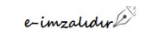 KABUL TUTANAĞI19/2/2020 tarih ve 31044 sayılı Resmi Gazete ’de yayımlanan yönetmeliğe göre ADM Elektrik Dağıtım A.Ş. ………………….. Tarih ve ………………… Sayılı emirleri gereği oluşturulan Geçici Kabul Kurulu:Kabulü Yapılan İşin Niteliği: Elektrik Üretim Tesisi Tesisin Türü: …………………………………gücündeki Güneş Enerji Santrali (GES)Tesisin Projesini Yapan Mühendisin Adı, Soyadı ve Oda Kayıt No'su: …………………………..Projenin Düzenlenme Tarihi: …………………………………..Projeyi Onaylayan Kuruluş: ADM Elektrik Dağıtım A.Ş.Projenin Onay Tarihi ve Sayısı: ………………………………Statik Hesap ve Projeyi Onaylayan Kuruluş: ………………………..Statik Hesap ve Proje Onay Tarihi ve Sayısı: ……………………………..Tesisin Adresi: …………………………………………………………………………..Tesisi Yaptıran Kuruluşun Adı: …………………………………………………………..Adresi: …………………………………………………………………………………………Yüklenici Adı: …………………………………………………………………………………….Adresi: ……………………………………………………………………………………………..Keşif Bedeli: ………………………………………………………………………………………Sözleşme Bedeli: …………………………………………………………………………………….Keşfe Ek veya Değişiklik Varsa Miktarı: …………………………………………Süre Uzatımı: ………………………………………..Tesisin Bitirildiği Tarih: ………………………………….Eksik veya Özürlerin İhale Tutarına Göre % Miktarı: Yukarıda niteliği ve türü yazılı tesisin bulunduğu yere giderek kabul yönetmeliğinde yazılı deney ve incelemeleri yapan Kurulumuz 10 sayfadaki sonuçlara dayanarak tesisin kabul edileceği kanaatine varmıştır.Tesisin işletmeye açılmasında bir sakınca görülmemiş olduğundan bununla ilgili	 belge………………….tarihinde heyet başkanlığınca……………………………Kaymakamlığı’na verilmiştir.MODÜLLER VE İNVERTER (EVİRİCİ)                     DAĞITIM TRANSFORMATÖR İSTASYONLARITRANSFORMATÖR HÜCRELERİDAĞITIM MERKEZİ HÜCRELERİALÇAK GERİLİMLİ ŞEBEKEYÜKSEK GERİLİMLİ ŞEBEKETESİSTE GÖRÜLEN ÖZÜR VE EKSİKLERADM ELEKTRİK DAĞITIM A.Ş.……………………………………..  KAYMAKAMLIĞI ’NA     	ADM Elektrik Dağıtım A.Ş. tarafından projesi ……….. tarih ve ……….. sayı ile onaylanan …………………. İli, ……….. İlçesi, ……….. Mahallesi, ……….. ada, ……….. parselde tesis edilen ………..ne ait olan ……….. kWe gücündeki “………..” adlı Güneş Enerji Santrali (GES) işinin Kabul işlemlerini yapmak üzere 19/2/2020 tarih ve 31044  sayılı Resmi Gazete’de yayınlanmış Elektrik Üretim ve Elektrik Depolama Tesisleri Kabul Yönetmeliği’ne uyarak ADM Elektrik Dağıtım A.Ş. ……………… Genel  Müdürlüğü ’nün ……….. tarih ve ……… sayılı emirleri gereğince teşekkül eden heyetimiz, yapmış olduğu inceleme sonunda bu tesisin işletmeye açılmasında teknik bir sakınca bulunmadığı kanaatine varmıştır. Kabulü yapılan tesislere gerilim uygulanacağından, can ve mal güvenliği bakımından gerekli önlemler alınmalıdır.     Saygılarımla arz ederim.       Kabul Kurulu BaşkanıEK-1KABUL BİLGİ FORMUEK-2Topraklama Ölçüm Raporu………………………………….İLİ…………………………………..İLÇESİ……………………………………..MAHALLESİ……………………………………………………’NE AİT…………….…….kWp /  ……………………..kWe GÜNEŞ ENERJİSİ SANTRALİ ELEKTRİK TESİSİBaşkanÜyeÜyeAdı-Soyadı:MesleğiÇalıştığı KuruluşBaşkanÜyeÜyeÜyeBaşkanÜyeÜyeSıra NoKurulanProjesinde Gösterilen1ModüllerÜretici Firma		     : Tipi			     : Maks. Modül Gücü       : Boyutları		     : Toplam Modül Sayısı    : İzin Ver. Çalışma Sıcak.: İmalat Yılı                       : ModüllerTipi	                           : Maks. Modül Gücü      : Boyutları       	                : Toplam Modül Sayısı   : İzin Verilen Çalışma Sıcaklığı: 2Eviricilerİmalatçı: Tipi	: Toplam Evirici Sayısı     	: Maksimum Giriş Gerilimi	: Maksimum Giriş Akımı 	: Maksimum Gücü (AC)        : Üretim Yılı			: Seri No:EviricilerTipi					: Toplam Evirici Sayısı     	: Maksimum Giriş Gerilimi	: Maksimum Giriş Akımı 	: Maksimum Gücü (AC)        :   3AG Dağıtım Panosu İmalatçı	            : Tipi				: Gerilim Seviyesi       : Anma Gücü              	: Anma Akımı  	: Üretim Yılı                : AG Dağıtım PanosuTipi                             : Pano Sayısı                 : Gerilim Seviyesi         :Max Çıkış Gücü         : BaşkanÜyeÜyeProjesinde GösterilenProjesinde GösterilenKurulanKurulanTrafo NoTransformatörün KarakteristikleriTrafo NoTransformatörün Karakteristikleri     1Gerilim               : Güç 	      : Uk (%)	        : Bağlantı Grubu : Tipi	     :Marka	     :Makine No	    :İmal Yılı	    :Standart No	   :Gerilim	   : 	"	   :   "                 :	"	   :       1Gerilim: 	Güç: Uk (%): Bağlantı Grubu: Tipi: Marka: Makine No: 	İmal Yılı: Standart No:	 Gerilim:	 Gerilim 1. kademe:  Gerilim 2. kademe:  Gerilim 3. kademe:	Gerilim 4. kademe:	Gerilim 5. kademe:	Gerilim 6. Kademe:  BaşkanÜyeÜyeSıra NoKurulanProjesinde Gösterilen1Monoblok Beton Köşk TMÜretici Firma		     : Tipi			     :                                                     Boyutları		     : İmalat Yılı                      : Seri No                            : Monoblok Beton Köşk TMBoyutları       	                : 2Kesicili Otoprodüktör Giri/Çıkış HücresiÜretici Firma		     : Tipi			     : Gerilim Seviyesi            : Akım                               :                                                   İmalat Yılı                      : Seri No                            : Kesicili Otoprodüktör Giri/Çıkış HücresiGerilim Seviyesi             : Akım                               :                                                   3Yük Ayırıcılı Akım Gerilim HücresiÜretici Firma		     : Tipi			     : Gerilim Seviyesi            : Akım                               :                                                  İmalat Yılı                      : Seri No                            : Yük Ayırıcılı Akım Gerilim HücresiGerilim Seviyesi             : Akım                               :                                                   4Yük Ayırıcılı Sigortalı Trafo Koruma HücresiÜretici Firma                 : Tipi			     : Gerilim Seviyesi            : Akım                               :                                                  İmalat Yılı                      : Seri No                            : Yük Ayırıcılı Sigortalı Trafo Koruma Hücresi Gerilim Seviyesi             : Akım                               :                                                   BaşkanÜyeÜyeSıra NoKurulanProjesinde Gösterilen1Monoblok Beton Köşk TMÜretici Firma		     : Tipi			     :                                                    Boyutları		     : İmalat Yılı                      : Seri No                            : Monoblok Beton Köşk TMBoyutları       	                : 2Yük Ayırıcılı Otoprodüktör Giriş HücresiÜretici Firma		     : Tipi			     :Gerilim Seviyesi            : Akım                               :                                                   İmalat Yılı                      : Seri No                            : Yük Ayırıcılı Otoprodüktör Giriş HücresiGerilim Seviyesi             : Akım                               :                                                   3Yük Ayırıcılı Akım Gerilim HücresiÜretici Firma		     : Tipi			     : Gerilim Seviyesi            : Akım                               :                                                   İmalat Yılı                      : Seri No                            : Yük Ayırıcılı Akım Gerilim HücresiGerilim Seviyesi            : Akım                               :                                                   4Kesicili Trafo Koruma  HücresiÜretici Firma		     : Tipi			     : Gerilim Seviyesi            : Akım                               :                                                  İmalat Yılı                      : Seri No                            : Kesicili Trafo Koruma  HücresiGerilim Seviyesi            : Akım                               :                                                   DÜŞÜNCELER: DÜŞÜNCELER: DÜŞÜNCELER: BaşkanÜyeÜyeSıra NoKurulanKurulanKurulanProjede GösterilenProjede GösterilenProjede GösterilenDüşüncelerSıra NoGerilimUzunluk (m)Uzunluk (m)GerilimUzunluk (m)Uzunluk (m)DüşüncelerSıra NoGerilimHava HattıYeraltı Kablo HattıGerilimHava HattıYeraltı Kablo HattıDüşünceler123Düşünceler:Düşünceler:Düşünceler:Düşünceler:Düşünceler:Düşünceler:Düşünceler:Düşünceler:Güneş Enerji Santrali (GES) Sayaç bilgileri (Marka/Model/Üretim Tarihi/Seri No)Güneş Enerji Santrali (GES) Sayaç bilgileri (Marka/Model/Üretim Tarihi/Seri No)Güneş Enerji Santrali (GES) Sayaç bilgileri (Marka/Model/Üretim Tarihi/Seri No)Güneş Enerji Santrali (GES) Sayaç bilgileri (Marka/Model/Üretim Tarihi/Seri No)Güneş Enerji Santrali (GES) Sayaç bilgileri (Marka/Model/Üretim Tarihi/Seri No)Güneş Enerji Santrali (GES) Sayaç bilgileri (Marka/Model/Üretim Tarihi/Seri No)Güneş Enerji Santrali (GES) Sayaç bilgileri (Marka/Model/Üretim Tarihi/Seri No)Güneş Enerji Santrali (GES) Sayaç bilgileri (Marka/Model/Üretim Tarihi/Seri No)Ana Sayaç:Yedek Sayaç: Üretim Sayacı:Ana Sayaç:Yedek Sayaç: Üretim Sayacı:Ana Sayaç:Yedek Sayaç: Üretim Sayacı:Ana Sayaç:Yedek Sayaç: Üretim Sayacı:Ana Sayaç:Yedek Sayaç: Üretim Sayacı:Ana Sayaç:Yedek Sayaç: Üretim Sayacı:Ana Sayaç:Yedek Sayaç: Üretim Sayacı:Ana Sayaç:Yedek Sayaç: Üretim Sayacı:BaşkanÜyeÜyeSıra NoKurulanKurulanKurulanProjede GösterilenProjede GösterilenProjede GösterilenDüşüncelerSıra NoGerilimUzunluk (m)Uzunluk (m)GerilimUzunluk (m)Uzunluk (m)DüşüncelerSıra NoGerilimHava HattıYeraltı Kablo HattıGerilimHava HattıYeraltı Kablo HattıDüşünceler12345Direk CinsiAdetDirek CinsiAdet5555555BaşkanÜyeÜyeSıraNoÖzür ve Eksiğin NiteliğiToplamTutarı (TL)Bu kabul kavramsal olarak yapılmış olup uygulama, detay ve işletmesinden doğabilecek her türlü sorumluluk Proje Müellifi, Yüklenici, İmalatçı, Montajcı ve Tesis Sahibinin sorumluluğundadır.Heyetimizce işin uygulanan kısımlarında onaylı projeye uygunluğu yönüyle gözlem ve değerlendirmeler yapılmıştır.Kabulü yapılan tesisler, Elektrik Kuvvetli Akım Tesisleri Yönetmeliği'nde yer alan esaslara göre çalıştırılacaktır. Ayrıca tesis sahibi kabulü yapılan tesisleri, tesis konuları ile ilgili yürürlükteki tüm kanun, yönetmelik ve mevzuatlara uygun olarak çalıştırmayı kabul ve taahhüt eder.Tesiste kullanılan tüm malzemeler ile bunlara ait yardımcı tesisatların tamamı için imalatçı firma, yüklenici firma, montajı yapan firma ile tesis sahibi imalattan ve/veya garantiden ve/veya yaptıkları işten sorumluluklarını ve doğacak her türlü can ve mal kaybını karşılamayı kabul ve taahhüt eder.Kabulü yapılan iş kapsamında olmayan mevcut tesisler ile tesiste kabul tarihinden sonra yapılacak değişikliklerden kabul heyeti sorumlu değildir.Bu tesisin işletme süresince YG tesisi sahası ile çevresinde can ve mal güvenliğinin sağlanması ve tesisin sağlıklı işletilmesi için emniyet tedbirlerinin alınması konularında her türlü sorumluluk tesis sahibine ait olacaktır.Mer'i mevzuat uyarınca ilgili kurum ve kuruluşlardan gerekli tüm izinler tesis sahibi tarafından alınacaktır.Tesiste ölüm tehlike levhaları eksiksiz olarak mevcuttur.Topraklamalar standartlara uygun olarak yapılmıştır.Yukarıdaki ifadeler saklı kalmak kaydıyla kabule mani eksiğe rastlanmamıştır.BaşkanÜyeÜyeTarih: ………………….BAĞLANTI ANLAŞMASI BİLGİLERİBAĞLANTI ANLAŞMASI BİLGİLERİBAĞLANTI ANLAŞMASI BİLGİLERİBağlantı Anlaşmasındaki Şirket Adı:Bağlantı Anlaşmasındaki Santral Adı:Santralin Bulunduğu İl/İlçe/Mahalle/Ada/Parsel:Santral Binasının Merkez Koordinatı:Lisans Türü:Tesisat No:Bağlantı Anlaşması Tarihi:Bağlantı Anlaşması No:Bağlantı Anlaşmasına Göre Toplam Kurulu Güç (Kwe):Bağlantı Anlaşmasında Yapılan En Son Tadilin Tarihi:Bağlantı Anlaşmasında Yapılan En Son Tadilin Sayısı:Bağlantı Anlaşmasına Göre Tesis Tipi:Bağlantı Anlaşmasına Göre Birincil Enerji Kaynağı:Enerji Kaynağına İlişkin Açıklama:                                                               2.KABUL BİLGİLERİ                                                               2.KABUL BİLGİLERİ                                                               2.KABUL BİLGİLERİKabule Esas Ünite Gücü (kwp):Kabule Esas Ünite Gücü (kwe):Kabule Esas Ünite Sayısı:Kabule Esas Ünite Markası Ve Modeli/Tipi:Kabule Esas Ünite Verimi (%):Kabule Esas Ünite Alanı (m²):Kabule Esas Ünitelerin Takip Tipi (Tek Eksen, Çift Eksen vb.):Kabule Esas Ünitelerin Eğimi (°):Kabule Esas Ünitelerin Baktığı Yön (°):Kabule Esas Ünitelerin Teknolojisi (Monokristal, Bakır İndiyum Galyum Selenyum vb.):Sistem Kayıpları (%):Kabul Türü:Kabul Tarihi:Proje Onay Tarih(ler)i:Proje Onay Sayısı:Kabule ilgili POB Adına Katılan Heyet Üyeleri:Açıklamalar:Belgeyi Düzenleyenin Adı ve Soyadı:Belgeyi Düzenleyenin Telefon Numarası:Belgeyi Düzenleyenin E-posta Adresi:Belge Düzenleme Tarihi:Belgeyi Düzenleyenin İmzası:Kabul Heyeti Başkanı İmzası:Topraklama Sistemi Kontrol BelgesiTopraklama Sistemi Kontrol BelgesiTopraklama Sistemi Kontrol BelgesiTopraklama Sistemi Kontrol BelgesiTopraklama Sistemi Kontrol BelgesiTopraklama Sistemi Kontrol BelgesiTopraklama Sistemi Kontrol BelgesiRAPOR İSTEYEN KURUMADM Elektrik Dağıtım A.ŞADM Elektrik Dağıtım A.ŞADM Elektrik Dağıtım A.ŞADM Elektrik Dağıtım A.ŞADM Elektrik Dağıtım A.ŞADM Elektrik Dağıtım A.ŞİŞİN / TESİSİN ADITOPRAKLAMA SİSTEMİNDE KULLANILAN CİHAZIN TEKNİK ÖZELLİKLERİTOPRAKLAMA SİSTEMİNDE KULLANILAN CİHAZIN TEKNİK ÖZELLİKLERİTOPRAKLAMA SİSTEMİNDE KULLANILAN CİHAZIN TEKNİK ÖZELLİKLERİTOPRAKLAMA SİSTEMİNDE KULLANILAN CİHAZIN TEKNİK ÖZELLİKLERİTOPRAKLAMA SİSTEMİNDE KULLANILAN CİHAZIN TEKNİK ÖZELLİKLERİTOPRAKLAMA SİSTEMİNDE KULLANILAN CİHAZIN TEKNİK ÖZELLİKLERİTOPRAKLAMA SİSTEMİNDE KULLANILAN CİHAZIN TEKNİK ÖZELLİKLERİCİHAZIN MARKASICİHAZIN ÖZELLİĞİ (TİPİ)ÖLÇÜM YERİTOPRAKLAMA SİSTEMİ ÖLÇÜM SONUCUNDA BULUNAN TOPRAKLAMA DİRENÇLERİTOPRAKLAMA SİSTEMİ ÖLÇÜM SONUCUNDA BULUNAN TOPRAKLAMA DİRENÇLERİTOPRAKLAMA SİSTEMİ ÖLÇÜM SONUCUNDA BULUNAN TOPRAKLAMA DİRENÇLERİTOPRAKLAMA SİSTEMİ ÖLÇÜM SONUCUNDA BULUNAN TOPRAKLAMA DİRENÇLERİTOPRAKLAMA SİSTEMİ ÖLÇÜM SONUCUNDA BULUNAN TOPRAKLAMA DİRENÇLERİTOPRAKLAMA SİSTEMİ ÖLÇÜM SONUCUNDA BULUNAN TOPRAKLAMA DİRENÇLERİTOPRAKLAMA SİSTEMİ ÖLÇÜM SONUCUNDA BULUNAN TOPRAKLAMA DİRENÇLERİÖLÇÜM NOKTASI:Maksimum DeğerMaksimum DeğerÖlçülen DeğerUygunUygun DeğilBirimiHAVA VE ZEMİN ÖZELLİĞİHAVA VE ZEMİN ÖZELLİĞİHAVA VE ZEMİN ÖZELLİĞİHAVA VE ZEMİN ÖZELLİĞİHAVA VE ZEMİN ÖZELLİĞİHAVA VE ZEMİN ÖZELLİĞİHAVA VE ZEMİN ÖZELLİĞİHAVA DURUMUHAVA SICAKLIĞIZEMİN ÖZELLİĞİZEMİN DURUMUKONTROLÜ YAPANKONTROLÜ YAPANİMZAİMZAİMZAİMZAİMZAADI SOYADIİMZAİMZAİMZAİMZAİMZAÜNVANIElektrik MühendisiİMZAİMZAİMZAİMZAİMZASİCİL NOİMZAİMZAİMZAİMZAİMZATARİH / İMZAİMZAİMZAİMZAİMZAİMZA